NAGYKOVÁCSI NAGYKÖZSÉG ÖNKORMÁNYZATPÉNZÜGYI ÉS TELEPÜLÉSFEJLESZTÉSI BIZOTTSÁGELNÖKEMEGHÍVÓ Nagykovácsi Nagyközség ÖnkormányzatánakPénzügyi és településfejlesztési bizottsága üléséreAz ülés helye: 	Öregiskola Közösségi Ház és Könyvtár Időpontja: 	2017. december 11. (hétfő) 17 óra 15 perc Napirend:Döntés a 2018. évi belső ellenőrzési terv elfogadásáról E – 135Előterjesztő: Papp István jegyzőElőadó: Perlaki Zoltán pénzügyi osztályvezetőTárgyalja: PBDöntés a FŐMTERV Mérnöki Tervező Zrt. által készített „Nagykovácsi belterületi úthálózatának forgalomtechnikai felülvizsgálata” tanulmányterv elfogadásáról E – 144Előterjesztő: Kiszelné Mohos Katalin polgármesterElőadó: dr. Visnyay Noémi osztályvezetőTárgyalja: PBNagykovácsi Nagyközség Önkormányzata 2018. évi átmeneti gazdálkodásáról szóló rendelet megalkotása E – 137Előterjesztő: Kiszelné Mohos Katalin polgármesterElőadó: Perlaki Zoltán pénzügyi osztályvezetőTárgyalja: PB, ÜBDöntés Nagykovácsi Nagyközség Helyi Építési Szabályzatának (HÉSz) módosításáról, „A Budapesti Amerikai Nemzetközi Iskola 920/117 hrsz területe és a 0126/1 hrsz földút közötti területre” (SZT-3/M2) c. terv vonatkozásában E – 142Előterjesztő: Kiszelné Mohos Katalin polgármesterElőadó: Györgyi Zoltán főépítészTárgyalja: PB, ÜB Döntés Nagykovácsi Nagyközség Településképi Rendeletének (TKR) megalkotásáról E – 146Előterjesztő: Kiszelné Mohos Katalin polgármesterElőadó: Györgyi Zoltán főépítészTárgyalja: PB, ÜBNagykovácsi Nagyközség Önkormányzatának 2018. évi költségvetési koncepciója E – 136Előterjesztő: Kiszelné Mohos Katalin polgármesterElőadó: Perlaki Zoltán pénzügyi osztályvezetőTárgyalja: PBElvi döntések Nagykovácsi Településszerkezeti Tervének és Helyi Építési Szabályzatának folyamatban lévő módosítása tárgyában E – 140Előterjesztő: Kiszelné Mohos Katalin polgármesterElőadó: Györgyi Zoltán főépítészTárgyalja: PBDöntés a tűzoltósági üzemépület tekintetében közös tulajdont keletkeztető előzetes megállapodásról E – 145Előterjesztő: Kiszelné Mohos Katalin polgármesterElőadó: dr. Halmosi-Rokaj Odett aljegyzőTárgyalja: PB, ÜBDöntés a Vértes utcában fekvő önkormányzati tulajdonú ingatlanok (Hrsz:4397, 4398, 4399, 4403, 4404, 4405, 4410, és 4411) telekhatár rendezéséről E – 147Előterjesztő: Kiszelné Mohos Katalin polgármesterElőadó: Györgyi Zoltán főépítészTárgyalja: PBNagykovácsi, 2017. december 7.Tegzes Endre sk.											elnök	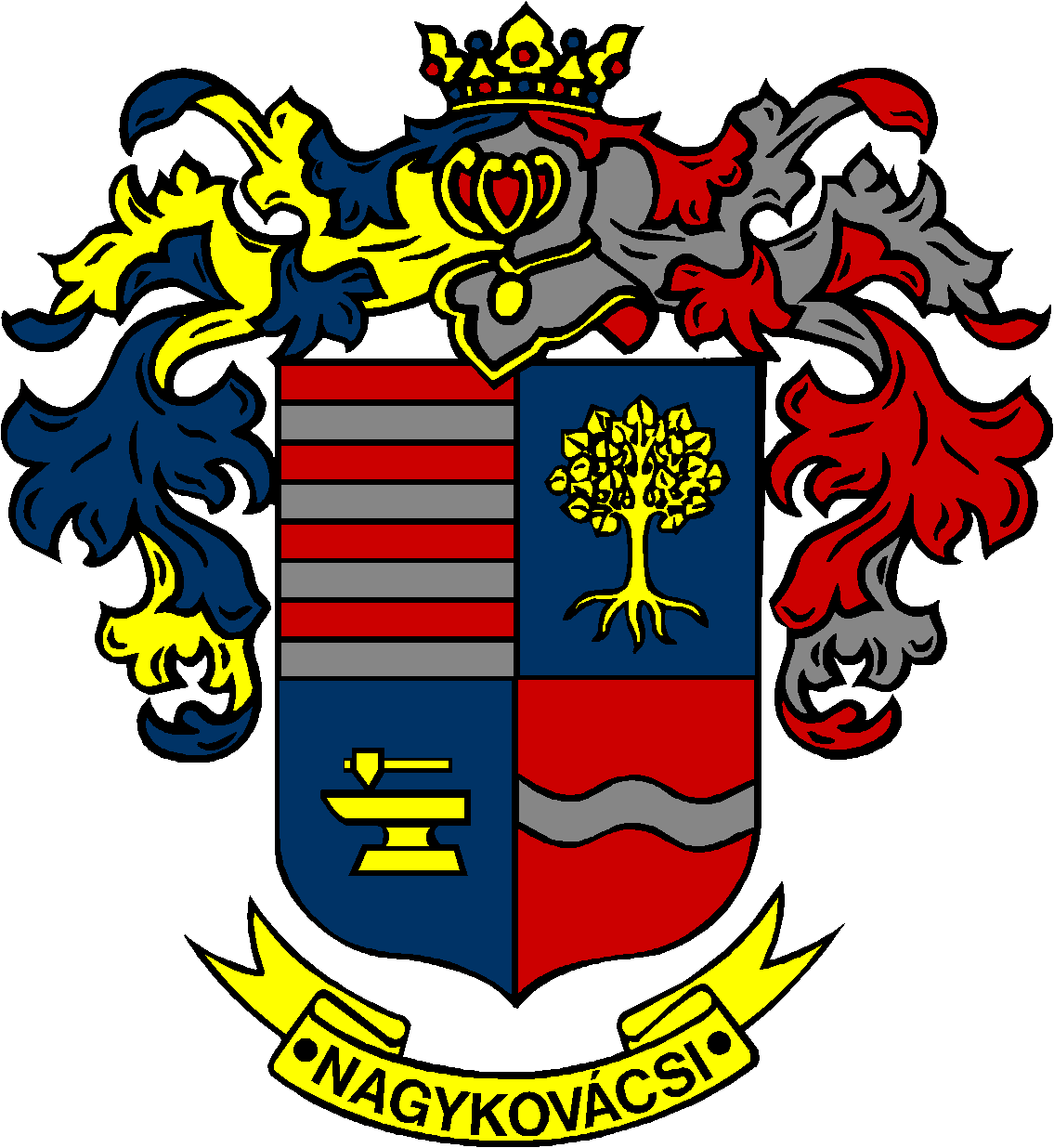 